                                                     ispunjava Sisačko-moslavačka županijaIZJAVEOvom se Prijavnom obrascu prilaže slijedeće:                 Mjesto i datum _______________________________________________________________Pod materijalnom i kaznenom odgovornošću izjavljujem da su svi podaci navedeni u ovom Prijavnom obrascu istiniti, točni i potpuni i da razumijem odredbe vezane za Opću uredbu o zaštiti pojedinaca u vezi s obradom osobnih podataka i o slobodnom kretanju takvih podataka .___________________________________________________________________________(potpis podnositelja prijave)Prijava se smatra valjanom kada je uz ispunjen i potpisan Prijavni obrazac priložena sva tražena dokumentacija.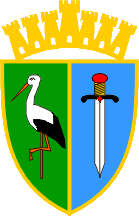 REPUBLIKA HRVATSKASISAČKO-MOSLAVAČKA ŽUPANIJAUpravni odjel za gospodarstvo, poljoprivredu i ruralni razvojRimska ulica 28, 44 000 SisakTel: 044/550-120, 044/540-074 www.smz.hr               poljoprivreda@smz.hr         REPUBLIKA HRVATSKASISAČKO-MOSLAVAČKA ŽUPANIJAUpravni odjel za gospodarstvo, poljoprivredu i ruralni razvojRimska ulica 28, 44 000 SisakTel: 044/550-120, 044/540-074 www.smz.hr               poljoprivreda@smz.hr         REPUBLIKA HRVATSKASISAČKO-MOSLAVAČKA ŽUPANIJAUpravni odjel za gospodarstvo, poljoprivredu i ruralni razvojRimska ulica 28, 44 000 SisakTel: 044/550-120, 044/540-074 www.smz.hr               poljoprivreda@smz.hr         REPUBLIKA HRVATSKASISAČKO-MOSLAVAČKA ŽUPANIJAUpravni odjel za gospodarstvo, poljoprivredu i ruralni razvojRimska ulica 28, 44 000 SisakTel: 044/550-120, 044/540-074 www.smz.hr               poljoprivreda@smz.hr         REPUBLIKA HRVATSKASISAČKO-MOSLAVAČKA ŽUPANIJAUpravni odjel za gospodarstvo, poljoprivredu i ruralni razvojRimska ulica 28, 44 000 SisakTel: 044/550-120, 044/540-074 www.smz.hr               poljoprivreda@smz.hr         Obrazac 4.1.PRIJAVNI OBRAZAC ZA POTPORU4. UNAPREĐENJE I OČUVANJE GENETSKOG POTENCIJALA U STOČARSTVU
4.1. UZGOJNO VALJANIH JUNICA ZA PROIZVODNJU MESA I MLIIJEKAU 2020. GODINIPRIJAVNI OBRAZAC ZA POTPORU4. UNAPREĐENJE I OČUVANJE GENETSKOG POTENCIJALA U STOČARSTVU
4.1. UZGOJNO VALJANIH JUNICA ZA PROIZVODNJU MESA I MLIIJEKAU 2020. GODINIPRIJAVNI OBRAZAC ZA POTPORU4. UNAPREĐENJE I OČUVANJE GENETSKOG POTENCIJALA U STOČARSTVU
4.1. UZGOJNO VALJANIH JUNICA ZA PROIZVODNJU MESA I MLIIJEKAU 2020. GODINIPRIJAVNI OBRAZAC ZA POTPORU4. UNAPREĐENJE I OČUVANJE GENETSKOG POTENCIJALA U STOČARSTVU
4.1. UZGOJNO VALJANIH JUNICA ZA PROIZVODNJU MESA I MLIIJEKAU 2020. GODINIPRIJAVNI OBRAZAC ZA POTPORU4. UNAPREĐENJE I OČUVANJE GENETSKOG POTENCIJALA U STOČARSTVU
4.1. UZGOJNO VALJANIH JUNICA ZA PROIZVODNJU MESA I MLIIJEKAU 2020. GODINIPRIJAVNI OBRAZAC ZA POTPORU4. UNAPREĐENJE I OČUVANJE GENETSKOG POTENCIJALA U STOČARSTVU
4.1. UZGOJNO VALJANIH JUNICA ZA PROIZVODNJU MESA I MLIIJEKAU 2020. GODINI(popunjava pisarnica Sisačko-moslavačke županije)(popunjava pisarnica Sisačko-moslavačke županije)OPĆI PODACI O PODNOSITELJUOPĆI PODACI O PODNOSITELJUOPĆI PODACI O PODNOSITELJUOPĆI PODACI O PODNOSITELJUOPĆI PODACI O PODNOSITELJUOPĆI PODACI O PODNOSITELJUOPĆI PODACI O PODNOSITELJUOPĆI PODACI O PODNOSITELJUOPĆI PODACI O PODNOSITELJUOPĆI PODACI O PODNOSITELJUOPĆI PODACI O PODNOSITELJUOPĆI PODACI O PODNOSITELJUOPĆI PODACI O PODNOSITELJUOPĆI PODACI O PODNOSITELJUOPĆI PODACI O PODNOSITELJUOPĆI PODACI O PODNOSITELJUOPĆI PODACI O PODNOSITELJUOPĆI PODACI O PODNOSITELJUOPĆI PODACI O PODNOSITELJUOPĆI PODACI O PODNOSITELJUOPĆI PODACI O PODNOSITELJUOPĆI PODACI O PODNOSITELJUOPĆI PODACI O PODNOSITELJUOPĆI PODACI O PODNOSITELJUOPĆI PODACI O PODNOSITELJUOPĆI PODACI O PODNOSITELJUOPĆI PODACI O PODNOSITELJUOPĆI PODACI O PODNOSITELJUOPĆI PODACI O PODNOSITELJUOPĆI PODACI O PODNOSITELJUOPĆI PODACI O PODNOSITELJUOPĆI PODACI O PODNOSITELJUOPĆI PODACI O PODNOSITELJUOPĆI PODACI O PODNOSITELJUOPĆI PODACI O PODNOSITELJUOPĆI PODACI O PODNOSITELJUNAZIV PODNOSITELJANAZIV PODNOSITELJANAZIV PODNOSITELJAIME I PREZIME ODGOVORNE OSOBE PODNOSITELJAIME I PREZIME ODGOVORNE OSOBE PODNOSITELJAIME I PREZIME ODGOVORNE OSOBE PODNOSITELJAMATIČNI IDENTIFIKACIJSKI BROJ POLJOPRIVREDNOG GOSPODARSTVA MATIČNI IDENTIFIKACIJSKI BROJ POLJOPRIVREDNOG GOSPODARSTVA MATIČNI IDENTIFIKACIJSKI BROJ POLJOPRIVREDNOG GOSPODARSTVA OIB OIB OIB ORGANIZACIJSKI OBLIK PODNOSITELJAORGANIZACIJSKI OBLIK PODNOSITELJAORGANIZACIJSKI OBLIK PODNOSITELJAOPGOPGOPGOPGOPGOPGOBRTOBRTOBRTOBRTOBRTOBRTOBRTTRGOVAČKODRUŠTVOTRGOVAČKODRUŠTVOTRGOVAČKODRUŠTVOTRGOVAČKODRUŠTVOTRGOVAČKODRUŠTVOTRGOVAČKODRUŠTVOTRGOVAČKODRUŠTVOZADRUGAZADRUGAZADRUGAZADRUGAZADRUGAZADRUGAZADRUGAUDRUGAUDRUGAUDRUGAUDRUGAUDRUGAUDRUGAADRESA PREBIVALIŠTA/SJEDIŠTA(ulica i kućni broj, broj pošte, naselje)ADRESA PREBIVALIŠTA/SJEDIŠTA(ulica i kućni broj, broj pošte, naselje)ADRESA PREBIVALIŠTA/SJEDIŠTA(ulica i kućni broj, broj pošte, naselje)GRAD/OPĆINAGRAD/OPĆINAGRAD/OPĆINABROJ TEL/MOB/FAXBROJ TEL/MOB/FAXBROJ TEL/MOB/FAXWEB STRANICA/E-MAILWEB STRANICA/E-MAILWEB STRANICA/E-MAILIBANHRKATEGORIJA PODNOSITELJAKATEGORIJA PODNOSITELJAKONVENCIONALNI POLJOPRIVREDNIK PROFESIONALNI POLJOPRIVREDNIKEKOLOŠKI POLJOPRIVREDNIKMLADI POLJOPRIVREDNIKFINANCIJSKI PODACI O PODNOSITELJUFINANCIJSKI PODACI O PODNOSITELJUFINANCIJSKI PODACI O PODNOSITELJUFINANCIJSKI PODACI O PODNOSITELJUFINANCIJSKI PODACI O PODNOSITELJUPOLJOPRIVREDNA PROIZVODNJA JE PRETEŽITA DJELATNOST PODNOSITELJADADANENEPODNOSITELJ JE EVIDENTIRAN U REGISTRU POREZNIH OBVEZNIKADADANENEAKO JE PODNOSITELJ EVIDENTIRAN U RPO, OBVEZNIK JE PLAĆANJAPAUŠALNOG POREZA NA DOHODAKPOREZA NA DOHODAKPOREZA NA DOHODAKPOREZA NA DOBITPODNOSITELJ JE OBVEZNIK U SUSTAVU POREZA NA DODANU VRIJEDNOSTDADANENEPODACI O UZGOJU UZGOJNO VALJANIH JUNICA ZA PROIZVODNJU MLIJEKA I MESA U 2020. GODINI	ŽIVOTNI BROJ UZGOJNO VALJANE JUNICEDATUM ISPISA POSJEDNIČKOG LISTAZOOTEHNIČKI CERTIFIKATUKUPAN BROJ JUNICA:UKUPAN BROJ JUNICA:UKUPAN BROJ JUNICA:UKUPNO JUNICEIznos po grlu1.000,00 knINTENZITET POTPORE SMŽ (kn)INTENZITET POTPORE SMŽ (kn)INTENZITET POTPORE SMŽ (kn)INTENZITET POTPORE SMŽ (kn)PREDLOŽENI IZNOS POTPORE (kn)PREDLOŽENI IZNOS POTPORE (kn)PREDLOŽENI IZNOS POTPORE (kn)PREDLOŽENI IZNOS POTPORE (kn)              IZJAVA O KORIŠTENIM POTPORAMA MALE VRIJEDNOSTI U PRETHODNE TRI FISKALNE GODINE              IZJAVA O KORIŠTENIM POTPORAMA MALE VRIJEDNOSTI U PRETHODNE TRI FISKALNE GODINE              IZJAVA O KORIŠTENIM POTPORAMA MALE VRIJEDNOSTI U PRETHODNE TRI FISKALNE GODINE              IZJAVA O KORIŠTENIM POTPORAMA MALE VRIJEDNOSTI U PRETHODNE TRI FISKALNE GODINE              IZJAVA O KORIŠTENIM POTPORAMA MALE VRIJEDNOSTI U PRETHODNE TRI FISKALNE GODINE              IZJAVA O KORIŠTENIM POTPORAMA MALE VRIJEDNOSTI U PRETHODNE TRI FISKALNE GODINE              IZJAVA O KORIŠTENIM POTPORAMA MALE VRIJEDNOSTI U PRETHODNE TRI FISKALNE GODINE Godina GodinaNaziv državnog tijela ili pravne osobe koje su odobrile potporu male vrijednostiNamjena ili projekt za koje je odobrena potporaIznos potpore u kunamaDatum dodjele potporeDodijeljene potpore smo opravdali i namjenski iskoristili DA/NE2018.1.2018.2.2018.3.2019.1.2019.2.2019.3.2020.1.2020.2.2020.3. Izjave su obvezni ispuniti i Podnositelji prijave koji do sada nisu koristili potpore male vrijednosti Izjave su obvezni ispuniti i Podnositelji prijave koji do sada nisu koristili potpore male vrijednosti Izjave su obvezni ispuniti i Podnositelji prijave koji do sada nisu koristili potpore male vrijednosti Izjave su obvezni ispuniti i Podnositelji prijave koji do sada nisu koristili potpore male vrijednosti Izjave su obvezni ispuniti i Podnositelji prijave koji do sada nisu koristili potpore male vrijednosti Izjave su obvezni ispuniti i Podnositelji prijave koji do sada nisu koristili potpore male vrijednosti Izjave su obvezni ispuniti i Podnositelji prijave koji do sada nisu koristili potpore male vrijednostiI. OBVEZNA DOKUMENTACIJA ZA SVE PODNOSITELJEI. OBVEZNA DOKUMENTACIJA ZA SVE PODNOSITELJEI. OBVEZNA DOKUMENTACIJA ZA SVE PODNOSITELJEDOKUMENTPOJAŠNJENJEPOTVRDAPreslika dokaza o upisu podnositelja u Upisnik poljoprivrednih gospodarstavaDokaz o upisu u Upisnik poljoprivrednih gospodarstava iz APPRRRPreslika ŽIRO računa podnositelja s pripadajućim IBAN brojemUgovor o otvaranju ŽIRO računa ili preslika kartice ŽIRO računa s vidljivim IBAN brojemPosjednički list za govedaPosjednički list izdan za vrijeme trajanja Javnog poziva - izdaje Hrvatska agencija za poljoprivredu i hranu Preslika Zootehničkog certifikataPreslika Zootehničkog certifikata – izdaju Savezi uzgajivača, Hrvatska agencija za poljoprivredu i hranuII. OBVEZNA DOKUMENTACIJA ZA EKOLOŠKE POLJOPRIVREDNIKEII. OBVEZNA DOKUMENTACIJA ZA EKOLOŠKE POLJOPRIVREDNIKEII. OBVEZNA DOKUMENTACIJA ZA EKOLOŠKE POLJOPRIVREDNIKEDOKUMENTPOJAŠNJENJEPOTVRDAPreslika potvrdnice o ekološkoj poljoprivrednoj proizvodnji ili ekološkoj poljoprivrednoj proizvodnji u prijelaznom razdobljuVažeća potvrdnica o ekološkoj poljoprivrednoj proizvodnji ili ekološkoj poljoprivrednoj proizvodnji u prijelaznom razdoblju za poljoprivrednu proizvodnju za koju se traži potporaIII. OBVEZNA DOKUMENTACIJA ZA PROFESIONALNE POLJOPRIVREDNIKEIII. OBVEZNA DOKUMENTACIJA ZA PROFESIONALNE POLJOPRIVREDNIKEIII. OBVEZNA DOKUMENTACIJA ZA PROFESIONALNE POLJOPRIVREDNIKEDOKUMENTPOJAŠNJENJEPOTVRDADokaz o profesionalnom bavljenju poljoprivredomZa fizičke osobe Potvrda Porezne uprave o upisu u Registar poreznih obveznika, odnosno, za pravne osobe Obavijest o nacionalnoj klasifikaciji djelatnostiIII. OBVEZNA DOKUMENTACIJA ZA MLADE POLJOPRIVREDNIKEIII. OBVEZNA DOKUMENTACIJA ZA MLADE POLJOPRIVREDNIKEIII. OBVEZNA DOKUMENTACIJA ZA MLADE POLJOPRIVREDNIKEDOKUMENTPOJAŠNJENJEPOTVRDAObostrana preslika osobne iskazniceUkoliko je podnositelj fizička osoba prilaže se obostrana preslika osobne iskaznice podnositelja, odnosno, ako je podnositelj pravna osoba prilaže se obostrana preslika osobne iskaznice odgovorne osobeInformacije i pristup osobnim podacima u smislu članaka 13., 14. i 15. Uredbe (EU) 2016/679 Europskog parlamenta i Vijeća od 27. travnja 2016. o zaštiti pojedinaca u vezi s obradom osobnih podataka i o slobodnom kretanju takvih podataka te o stavljanju izvan snage Direktive 95/46/EZ (Opća uredba o zaštiti podataka; SL EU L119)Sisačko-moslavačka županija, kao voditelj obrade, obrađuje osobne podatke podnositelja isključivo u svrhu ostvarenja prava podnositelja zahtjeva na potporu, uz napomenu kako je takva obrada nužna zbog zakonitog provođenja predmetnog postupka. Pravna osnova za obavljanje djelatnosti, a time i obradu osobnih podataka svojih i korisnika, proizlazi iz Zakona o lokalnoj i područnoj (regionalnoj) samoupravi („Narodne novine“, broj 33/01, 60/01, 129/05, 109/07, 125/08, 36/09, 36/09, 150/11, 144/12, 19/13, 137/15, 123/17 i 98/19).Podnositelj zahtjeva, budući da je obrada podataka nužna za provođenje zadaće koja se obavlja zbog javnog interesa, odnosno pri izvršavanju službene ovlasti voditelja obrade, može u smislu članka 21. stavka 6. Opće uredbe o zaštiti podataka podnijeti prigovor.  Podnositelj zahtjeva ima pravo od voditelja obrade zatražiti ispravak, brisanje i ograničenje obrade osobnih podataka, a voditelj obrade će postupiti po takvom zahtjevu ako se time ne narušavaju njegove pravne obveze. Budući da je obrada podataka nužna za obavljanje zadaća od javnog interesa, na istu se u pravilu ne primjenjuje pravo na prenosivost podataka.Osim u svrhu izvršavanja svojih javnopravnih i službenih ovlasti te zakonom propisanih obveza, osobni podaci koje voditelj obrade prikuplja ne čine se dostupnim trećim privatnim i pravnim subjektima te trećim zemljama.